Raspored svetih misa: Sve misne nakane župnik redovno služi prema rasporedu - svi koji nisu platili misnu nakanu to ćemo riješit kada se opasnost od virusa COVID-19 završi. Budimo zajedno povezani u molitvi i strpljivosti kako bi mogli ovo teško razdoblje za sve nas lakše podnijeli i svojom molitvom pridonijeli da se što prije završi. Uz obilje Božjega blagoslova, župnik. Direktan prijenos euharistijskog slavlja na II. vazmenu nedjelju, 19. 04. 2020. u 11, 00 sati prenosi Slavonska televizija  iz đakovačke katedrale koju predslavi vlč. Tomislav Čorluka.Svakodnevno euharistijsko slavlje mogu vjernici pratiti na Laudato TV ujutro u 7,00 sati i u 18,0o sati.IZDAJE:  RIMOKATOLIČKI ŽUPNI URED sv. JAKOVA, APOSTOLA, ILAČAOdgovara i uređuje: vlč. Ivan Đakovac, župnik4 ŽUPNI LISTIĆ 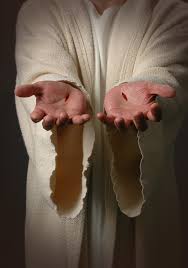 15/2020. ĐAKOVAČKO-OSJEČKA NADBISKUPIJAŽUPA SV. JAKOVA, APOSTOLA S. RADIĆA 7, 32 248  I L A Č A; 032/521-056www.zupailaca.com mail: zupailaca@gmail.comDRUGA  VAZMENA  NEDJELJANedjelja Božjega milosrđa - 19. 04. 2020Evanđelje: Iv 20, 19-31Vrata bijahu zatvorena, a Isus dođe, stade u sredinu i reče: »Mir vama!« Zatim će Tomi: »Prinesi prst ovamo i pogledaj mi ruke! Prinesi ruku i stavi je u moj bok i ne budi nevjeran nego vjeran.«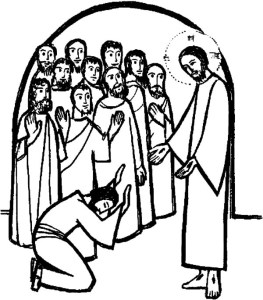 1UZ EVANĐELJE II. VAZMENE NEDJELJE - Iv 20, 19-31Nakon tragedije Velikog petka apostoli su se u strahu od Židova sakrili iza čvrsto zatvorenih vrata u dvorani Posljednje večere. Tamo su molili, tugovali i u tuzi razgovarali o Isusovu tragičnom kraju. Upravo toj skupini učenika ukazuje se Isus nakon svojeg uskrsnuća. To nije ukazanje u slavi, već na ljudski način, u kojem Isus pokazuje svoje rane koje predstavlja kao glavnu značajku svoje osobe. Rane čavala na njegovim rukama i nogama, kao i kopljem proboden bok, postaju bitne značajke Isusove osobe. Toma se također u potpunosti zatvorio. Silno se razočarao zbog Isusove smrti i nije spreman tako lako i brzo nekome povjerovati. Njegov put, do ispovijedanja vjere u Isusa i odbacivanja nevjere, ide jedino preko Isusovih rana. Kad se Isus nakon osam dana opet ukazao učenicima, pokazao je Tomi svoje rane moleći ga da ih dotakne. Time je izveo Tomu iz njegove sumnjičave rezerviranosti. Uskrsnoj vjeri i radosti prethode poraz, razočaranje i duboka žalost. I jedno i drugo pripadaju uskrsnuću i tako postaju najbitniji trenutak našega svakodnevnog iskustva vjere. Upravo su rane one koje na jedan posve nezamjenjiv način prožimaju život čovjeka. Pozvani smo da idemo našim osobnim putovima, prolazeći kroz sumnje do vjere i da ne ostanemo razočarani, zatvoreni, nego da shvatimo da imamo život u punini (usp. Iv 10, 10).2„Crkva navješćuje istinu o Božjem milosrđu objavljenu u raspetom i uskrsnulom Kristu te ju ispovijeda na različite načine. Crkva ne smije zaboraviti na molitvu koja je po sebi vapaj za Božjim milosrđem!“Enciklika Ivana Pavla II., Dives in miscericordia (poglavlje 8)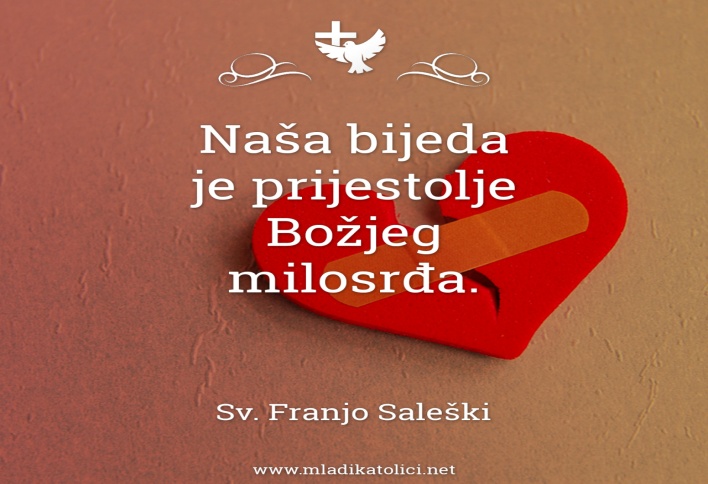 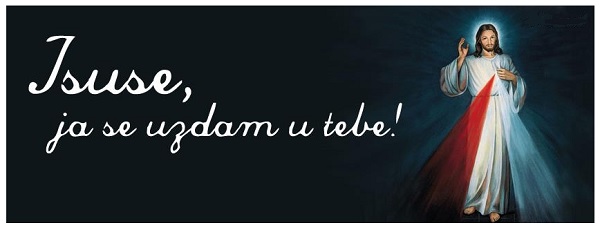 Sve nove obavijesti pratite na župnoj ili nadbiskupijskoj stranici: www.zupailaca.com ili www.djos.hr 3DRUGA VAZMENA NEDJELJA 19.04.8, 00 sati† Marija, Jakob, Đuro i Kata KuveždićPONEDJELJAK20.04.-Nema sv. miseUTORAK21.04.18, 30 sati† Anica i Marijan KuveždićSRIJEDA22.04.18, 30 sati† Ana i Pavo PosavacČETVRTAK23.04.18, 30 sati† iz obitelji MatićPETAK24.04.18, 30 sati† iz obitelji ČengićSUBOTA25.04.8, 00 sati† iz obitelji RichardTREĆA VAZMENA NEDJELJA 26.04.8, 00 sati† iz obitelji Svitlanović